باسمه تعالي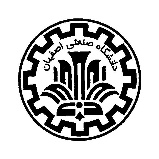 دانشگاه صنعتی اصفهانمديريت برنامه‌ريزي و ارتقاي كيفيت آموزشيبرنامه درسي دوره كارشناسي دانشكده شیمی رشته شیمی  مجموعه تخصصي محضمصوب شوراي آموزشي 13/09/1397(بازنگري كميته بررسي مسائل آموزشي 02/10/1399)چارچوب كلي برنامه دروس جدول دروس پايهجدول دروس اصلی جدول دروس تخصصي گرایش محض* دانشجویان کارشناسی شیمی محض موظّف به گذراندن حداقل 18 واحد از دروس فوق هستند.جدول دروس اختياري* دانشجویان گرایش محض موظف به گذراندن 12 واحد از دروس فوق هستند.* دروس اختیاری را می توان از دروس تخصصی هر یک از گرایش‌های محض و کاربردی نیز انتخاب نمود.جدول درس پروژهنوع درسنوع درسنوع درسنوع درسنوع درسنوع درسنوع درسجمع واحدهاي درسيعموميپايهاصليتخصصيتخصصياختیاریپروژهجمع واحدهاي درسي2020-3080-9080-9080-9010-200-3132-1402020626218120132رديفشماره‌ درسنام درسواحدواحدپيشنياز (همنیاز)توضيحاترديفشماره‌ درسنام درسكلعمليپيشنياز (همنیاز)توضيحات11914103رياضي 1 عمومی3-21914104رياضي 2 عمومی3-رياضي 1 عمومي 32010115فيزيك 13-42010116آزمايشگاه فيزيك 111(فيزيك 1)52010125فيزيك 23-فيزيك 162010126آزمايشگاه فيزيك الکتريسيته11(فيزيك 2)72110101شيمي عمومي 13-82110105شيمي عمومي 23-شيمي عمومي 1جمع واحدهای پایهجمع واحدهای پایهجمع واحدهای پایه2020رديفرديفشماره ‌درسنام درسواحدواحدواحدپيشنياز (همنياز)پيشنياز (همنياز)توضيحاترديفرديفشماره ‌درسنام درسكلكلعمليپيشنياز (همنياز)پيشنياز (همنياز)توضيحات112110104آزمايشگاه شيمي111(شيمي عمومي 1)  ايمني در آزمايشگاه(شيمي عمومي 1)  ايمني در آزمايشگاه222110106آزمايشگاه شيمي 2111آزمايشگاه شيمي (شيمي عمومي 2)آزمايشگاه شيمي (شيمي عمومي 2)331914251معادلات دیفرانسیل33-ریاضی 1 عمومی (ریاضی 2 عمومی)ریاضی 1 عمومی (ریاضی 2 عمومی)442110427ایمنی در آزمایشگاه شیمی11-----------552110307زبان تخصصي شيمي22-زبان عمومی علوم پایهزبان عمومی علوم پایه80 واحد به بالا662112125شيمي آلي 133-شیمی عمومی 1شیمی عمومی 1772112230آزمایشگاه شيمي آلي 1111آزمایشگاه شیمی 2، شيمي آلي 1آزمایشگاه شیمی 2، شيمي آلي 1882112231شيمي آلي 233-شیمی آلی 1شیمی آلی 1992112232آزمايشگاه شيمي آلي 2111شیمی آلی 2، آزمايشگاه شيمي آلي 1شیمی آلی 2، آزمايشگاه شيمي آلي 110102112233شيمي آلي 333-شيمي آلي 2شيمي آلي 211112112341شناسايي تركيبات آلي33-شیمی آلی 2شیمی آلی 212122112338آزمايشگاه جداسازی و شناسایي تركيبات آلي222شناسايي تركيبات آلي (شناسايي تركيبات آلي)شناسايي تركيبات آلي (شناسايي تركيبات آلي)13132118394شيمي تجزيه 133-شیمی عمومی 2شیمی عمومی 214142118282آزمايشگاه شيمي تجزيه 1111شيمي تجزيه 1، آزمايشگاه شيمي 2شيمي تجزيه 1، آزمايشگاه شيمي 215152118383شيمي تجزيه 2 33-شيمي تجزيه 1شيمي تجزيه 116162118384آزمايشگاه شيمي تجزيه 2222شيمي تجزيه 2، آزمايشگاه شيمي تجزيه 1شيمي تجزيه 2، آزمايشگاه شيمي تجزيه 117172118391شيمي تجزيه 3 33-شيمي تجزيه 2 شيمي تجزيه 2 18182118392آزمايشگاه شیمی تجزيه 3222شيمي تجزيه 3 شيمي تجزيه 3 19192114251شيمي فيزيك 133-شیمی عمومی 2، ریاضی 1 عمومیشیمی عمومی 2، ریاضی 1 عمومی20202114252آزمايشگاه شيمي فيزيك 1 مخصوص شیمی111شيمي فيزيك 1، آزمایشگاه شیمی 2شيمي فيزيك 1، آزمایشگاه شیمی 221212114253شيمي فيزيك 233-ریاضی 2 عمومی، شيمي فيزيك 1ریاضی 2 عمومی، شيمي فيزيك 122222114254آزمايشگاه شيمي فيزيك 2 - شیمی111شيمي فيزيك 2، آزمايشگاه شيمي فيزيك 1 مخصوص شیمیشيمي فيزيك 2، آزمايشگاه شيمي فيزيك 1 مخصوص شیمی23232114051شیمی فیزیک 333-معادلات دیفرانسیل، شیمی فیزیک 2معادلات دیفرانسیل، شیمی فیزیک 224242116271شيمي معدني 133-شیمی عمومی 1، شیمی عمومی 2شیمی عمومی 1، شیمی عمومی 225252116272آزمايشگاه شيمي معدني 1111آزمایشگاه شيمي 2 (شيمي معدني 1)آزمایشگاه شيمي 2 (شيمي معدني 1)26262116371شيمي معدني 233-شيمي معدني 1شيمي معدني 127272116374آزمايشگاه شيمي معدني 2111آزمايشگاه شيمي معدني 1، شيمي معدني 2آزمايشگاه شيمي معدني 1، شيمي معدني 228282116375شیمی معدنی 333-شيمي معدني 2شيمي معدني 229292118393روش‌های جداسازی در شیمی تجزیه22-شیمی تجزیه 3شیمی تجزیه 3جمع واحدهای اصلیجمع واحدهای اصلیجمع واحدهای اصلیجمع واحدهای اصلی626262رديفشماره ‌درسنام درسواحدواحدپيشنياز (همنياز)توضيحاترديفشماره ‌درسنام درسكلعمليپيشنياز (همنياز)توضيحات11410419اصول صنایع شیمیایی3-شیمی فیزیک 1- شيمي معدني 122110417شيمي آلي فلزي3- شیمی معدنی 2، شیمی آلی 232118388شیمی محیط زیست2-80 واحد به بالا42112443شيمي فيزيك آلي3-شیمی آلی 2، شیمی فیزیک 252114359طيف‌ سنجي مولكولي3-شیمی فیزیک 362112343شیمی پلیمر3-شیمی آلی 272110071اصول بیوشیمی3-شیمی آلی 382110411روش استفاده از متون1-زبان تخصصی شیمی91410414اصول تصفیه آب و آب‌های صنعتی3-شیمی تجزیه 1، شیمی معدنی 1، شیمی آلی 1، شیمی فیزیک 1جمع واحدهای تخصصیجمع واحدهای تخصصیجمع واحدهای تخصصی2525رديفشماره‌ درسنام درسواحدواحدپيشنياز (همنياز)توضيحاترديفشماره‌ درسنام درسكلعمليپيشنياز (همنياز)توضيحات12116081شيمي صنايع معدني3-شيمي معدني 1- شيمي فيزيك 2حداقل واحد گذرانده 80 واحد22110429شيمي هسته‌‌اي3-پيشنياز : شيمي معدني 1 و شيمي فيزيك 2  و  همنياز شيمي تجزيه 3حداقل واحد گذرانده 70 واحد31110225خوردگی فلزات2-شیمی تجزیه 242112441سنتز ترکیبات آلي3-شیمی آلی 352110064مباحث نوين در شيمي 3-حداقل واحد گذرانده 70 واحد6نانوشیمی2-مجموع واحدهای اختیاریمجموع واحدهای اختیاریمجموع واحدهای اختیاری1616رديفشماره‌درسنام درسواحدواحدپيشنياز (همنياز)توضيحاترديفشماره‌درسنام درسكلعمليپيشنياز (همنياز)توضيحات12110423پروژه3380 واحد به بالا